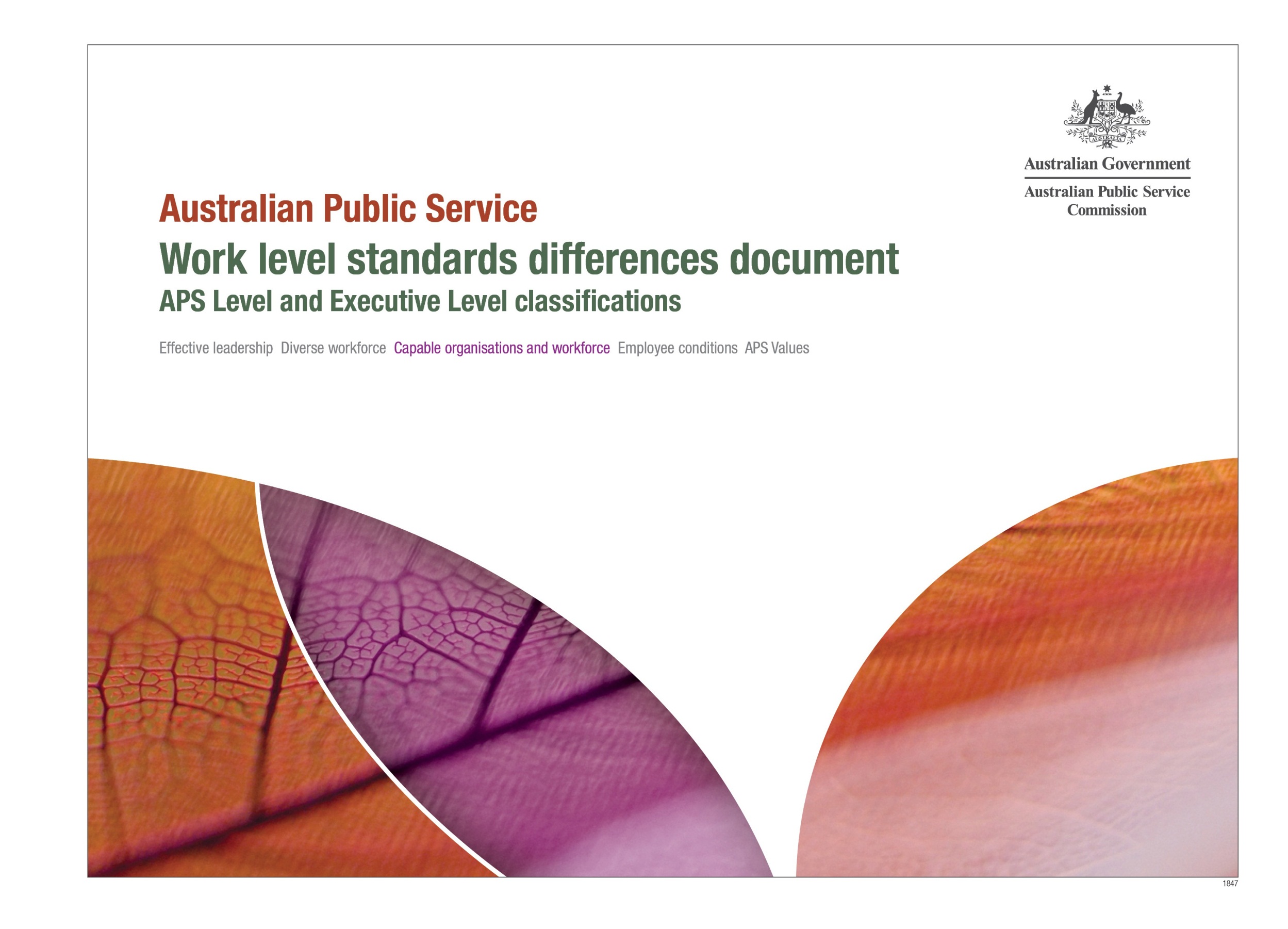 © Commonwealth of Australia 2013All material produced by the Australian Public Service Commission (the Commission) constitutes Commonwealth copyright administered by the Commission. The Commission reserves the right to set out the terms and conditions for the use of such material.Apart from any use as permitted under the Copyright Act 1968 and those explicitly granted below, all other rights are reserved.Unless otherwise noted, all material in this publication, except the Commission logo or badge, the Commonwealth Coat of Arms, and any material protected by a trade mark, is licensed under a Creative Commons BY Attribution 3.0 Australia licence. 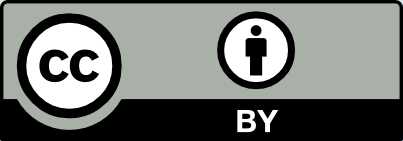 Details of the licence are available at <http://creativecommons.org/licenses/by/3.0/au/>.Attributing Commission worksUse of Commission material licensed under a Creative Commons BY Attribution 3.0 Australia licence requires you to attribute the work in the manner specified by the Commission (but not in any way that suggests that the Commission endorses you or your use of the work). Almost any form of words is fine provided that you:provide a reference to the publication and, where practical, the relevant pagesmake clear whether or not you have changed Commission contentmake clear what permission you are relying on, by including a reference to this page or to a human-readable summary of the Creative Commons BY Attribution 3.0 Australia licencedo not suggest that the Commission endorses you or your use of our content.For example, if you have not changed Commission content in any way, you might state: ‘Sourced from the Australian Public Service Commission publication APS work level standards differences document APS and EL classifications. This material is licensed for reuse under a Creative Commons BY Attribution 3.0 Australia licence.’If you have made changes to Commission content, it would be more accurate to describe it as ‘based on Australian Public Service Commission content’ instead of ‘sourced from the Australian Public Service Commission’.EnquiriesFor enquiries concerning reproduction and rights in Commission products and services, please contact communicationsunit@apsc.gov.au.Australian Public Service Work Level Standards – Differences DocumentPurposeThis document summarises some of the key responsibilities and requirements that differentiates each classification level from the others. For each classification level, the list describes role characteristics that are introduced at that level or that increase in complexity relative to the classification level below. The document is not an exhaustive list of job tasks, rather, it focuses on those activities that differentiate job levels. A full description of expectations at each classification level can be found in the Work Level Standards.APS 1APS 2APS 3APS 4APS 5APS 6EL 1EL 2KnowledgeFunctional expertise that contributes to team goalsFunctional expertise in a specific area that contributes to team goalsTechnical expertise that contributes to business unit outcomesExpertise and technical knowledge in a specialist areaExpertise across a broad range of activities potentially relating to the work of different program areasStrategic level of specialist, professional and/or technical expertise potentially relating to the work of different program or discipline areasAdviceProvide procedural advice and respond to straightforward requests for informationProvide advice on procedural and technical issues relating to immediate work areaProvide advice using established policy and procedures as a guideProvide sound advice which influences decisions by othersProvide professional and policy advice within an area of specialisationProvide accurate specialist adviceProvide expert advice internally and externally to the organisationProvide advice that influences strategic directionResultsComplete allocated  tasks, within required timeframes and compliant with set proceduresComplete allocated  tasks, within required timeframes and compliant with set proceduresSet priorities, complete allocated tasks, make decisions within defined parameters relating to the area of responsibilityComplete allocated tasks, monitor work flow and review work of less experienced employees Accountable for tasks and decisions. Support less experienced employees to achieve goals by providing guidance and quality assurance Set priorities and ensure quality of outputs for the work areaResponsible for the achievement of own and team outcomes, monitor team progress and follow through to deliver quality outcomesAnticipate and establish priorities, monitor progress and work to deliver agency functions or a program within an area of responsibilityPlanningPlan for the achievement of own resultsContribute ideas to the development of work area goals and objectivesResponsible for planning own work goals and priorities that align with and achieve own and team outcomesParticipate in  strategic planning and decision making within the work areaDevelop objectives for short-term tasks and participate in strategic planning for longer-term initiativesDevelop objectives for short-term tasks and contribute to strategic planning for longer-term initiativesDetermine strategic direction for the work area and align longer-term planning with agency goals and objectivesContribute to agency wide strategic planning. Set strategic direction, develop long-term plans and implement strategies for work areaAPS 1APS 2APS 3APS 4APS 5APS 6EL 1EL 2Innovation, Change & Business ImprovementParticipate in the implementation of change and contribute to the improvement of quality and efficiency of services and work processesContribute ideas and participate in the implementation of change in the workplaceContribute to the improvement of quality and efficiency of servicesContribute new ideas and identify opportunities to improve the efficiency of business processesApply innovative initiatives and contribute to change and to the improvement in quality and efficiency of servicesPropose and facilitate innovation initiatives and contribute to business improvement strategies and change in the workplaceGenerate new ideas approaches and strategies. Implement change and business improvement strategies in the workplaceIdentify and lead innovation solutions. Provide leadership in implementing and promoting change and continuous improvement in the workplaceRisk ManagementIdentify and manage risks that affect day-to-day tasksIdentify and manage risks that affect day-to-day tasksPerform risk analysis activities and develop compliance strategiesIdentify and mitigate risks which impact of own and team outcomesAssist with maintaining risk management programsPerform quality assurance of risks and treatments for area of responsibilityUndertake risk management and assessment activities for area of responsibilityIdentify and manage risk in all areas of decision-makingComplexityRequired to undertake basic and routine tasksRequired to undertake straightforward tasksRequired to undertake straightforward tasks. Some tasks may have an element of complexityRequired to undertake tasks of moderate complexityRequired to undertake work that is moderately complex to complex in natureRequired to undertake work that is complex in natureRequired to undertake work that is very complex or sensitiveRequired to undertake work with a high level of complexity or sensitivityLegislationHave basic understanding of relevant legislation and policy frameworksHave basic understanding of relevant legislation and policy frameworksUnderstand  relevant legislation and policy frameworksHave a good understanding of relevant legislation and policy frameworksMaintain a well-developed understanding of relevant legislation and policy frameworksHave an in-depth understanding of and compliance with relevant legislation and policy frameworksHave an extensive understanding and compliance with relevant legislation and policy frameworksHave an excellent understanding and articulate legislative, financial and administrative frameworks and government decision-making GuidanceWorks under close supervision and direction against clearly defined and established  priorities and proceduresWorks under direct guidance against established priorities and proceduresWorks under general supervision and direction against established priorities and procedures. Exercise some autonomy about how work tasks are performedWorks under general direction. Exercises some discretion with respect to how procedures and guidelines and interpreted and appliedWorks under limited direction  and makes independent decisions relating to an area of responsibilityWorks under limited direction with opportunity for autonomy and accountability in interpreting policy and the application of practices and proceduresOperates under broad direction exercising a considerable degree of independenceOperates under broad direction and exercises a significant degree of independenceDecisionsMake decisions that are based on defined outcomes, priorities and performance standardsMake decisions of a procedural or administrative nature Make decisions within defined parameters and following established procedures and protocolsMake decisions within defined parameters relating to the area of responsibility Make decisions within defined parameters and sets new precedents based on sound subject matter knowledge and professional judgementMake decisions using good judgement, expertise and knowledge. Is  governed  by the application of regulations, best practice principles or the agency’s operating instructions and proceduresMake decisions that are based on professional judgement, evaluating risks and in the context of a complex and changing environmentMake balanced decisions using professional judgement, evaluating ambiguous and incomplete information, factoring in risks and being sensitive to the contextImpact of decisions madeDecisions generally have a minor impact on own work areaDecisions have a low impact on the work area or specific functionDecisions are likely to impact the work area or specific functionDecisions impact on the work area or specific functionDecisions may impact on the overall outcomes for the work areaDecisions have a medium to high level of impact on the work area; however, the impact on agency operations and resources is usually limitedDecisions have a high level of impact on the functional area and the potential to impact more broadly on agency operations and externallyDecisions may have significant impact on the day-to-day operation of the work area and other parts of the agency; and/or a direct and significant impact on the outcome of a program or major project for the agencyResearchRoles may play an administrative support role to other employees involved in research and investigative workRoles may undertake preliminary work for research tasks in a specific area of knowledge or specialisationRoles may undertake some research and analysis activitiesRoles may conduct research and analysis activities and report on findingsPerform objective and systematic research and analysis to obtain accurate conclusions based on evidencePerform research and analysis to make decisions that involve complex or escalated issues, longer-term planning and liaison with other sections on policy, project or operational issuesWork with a focus on research, analysis and judgement to manage complex issuesUndertake complex analysis and interpretation and apply significant judgement in choosing a course of action to manage highly complex and/or sensitive issuesStakeholder relationshipsSupport effective stakeholder relationships.  Liaise with stakeholders and respond to routine mattersSupport and maintain effective stakeholder relationships.  Liaise and respond to routine enquiries or straightforward mattersCultivate effective stakeholder relationships.  Liaise with stakeholders and assist to resolve straightforward mattersBuild rapport and maintain stakeholder relationships.  Liaise with stakeholders and assist to resolve moderately complex issuesDevelop and maintain internal and external relationships.  Liaise with stakeholders on policy, project or operational issues responding to stakeholder needs and expectationsDevelop and support complex relationships with internal and external stakeholders.  Manage relationships with stakeholders to achieve work area and agency goals.  Anticipate and respond to stakeholder needs and expectationsDevelop and manage a range of stakeholder relationships. Engage and collaborate with key stakeholders to identify opportunities, achieve outcomes and facilitate cooperationDevelop and manage key strategic relationships with a broad range of stakeholders, promoting the agency’s business objectives and  communicating the strategic direction and vision of the agencyRepresent the agencyRepresent the work area at internal meetingsRepresent the work area at internal and external meeting and conferencesRepresent the work area or agency at meeting, conferences or seminarsRepresent the agency by promoting its interests at community and cross-agency levelsRepresent and explain the views of the agency at cross-agency meetings and other forumsRepresent and negotiate on behalf of the agency to advance the agency’s interests in cross-agency, inter-jurisdictional, international and other forumsSupervision / ManagementRoles have no supervisory function, although may assist others to become familiar with routine work practices and tasksRoles have a minimal supervisory function but may provide on-the-job training to develop the skills of lower classification levels on routine work matters and practicesRoles may provide mentoring, on-the-job training, and provide advice and guidance on procedural matters to a teamRoles may be responsible for coaching and mentoring and identifying training needs for a teamRole may be responsible for identifying training needs for a team, and participating in performance management processes, including providing performance feedbackRoles may be responsible for the supervision and development of lower classification levels; building team capacity through coaching, performance feedback; and encouraging career developmentRoles may be responsible for building capability in a team environment through coaching others, providing performance feedback, conflict resolution and encouraging career developmentRole may be accountable for developing, coaching and mentoring employees, performance management, conflict resolution, and identification of training needs